К/р по теме «Умножение и деление десятичных дробей на натуральное число»1 вариант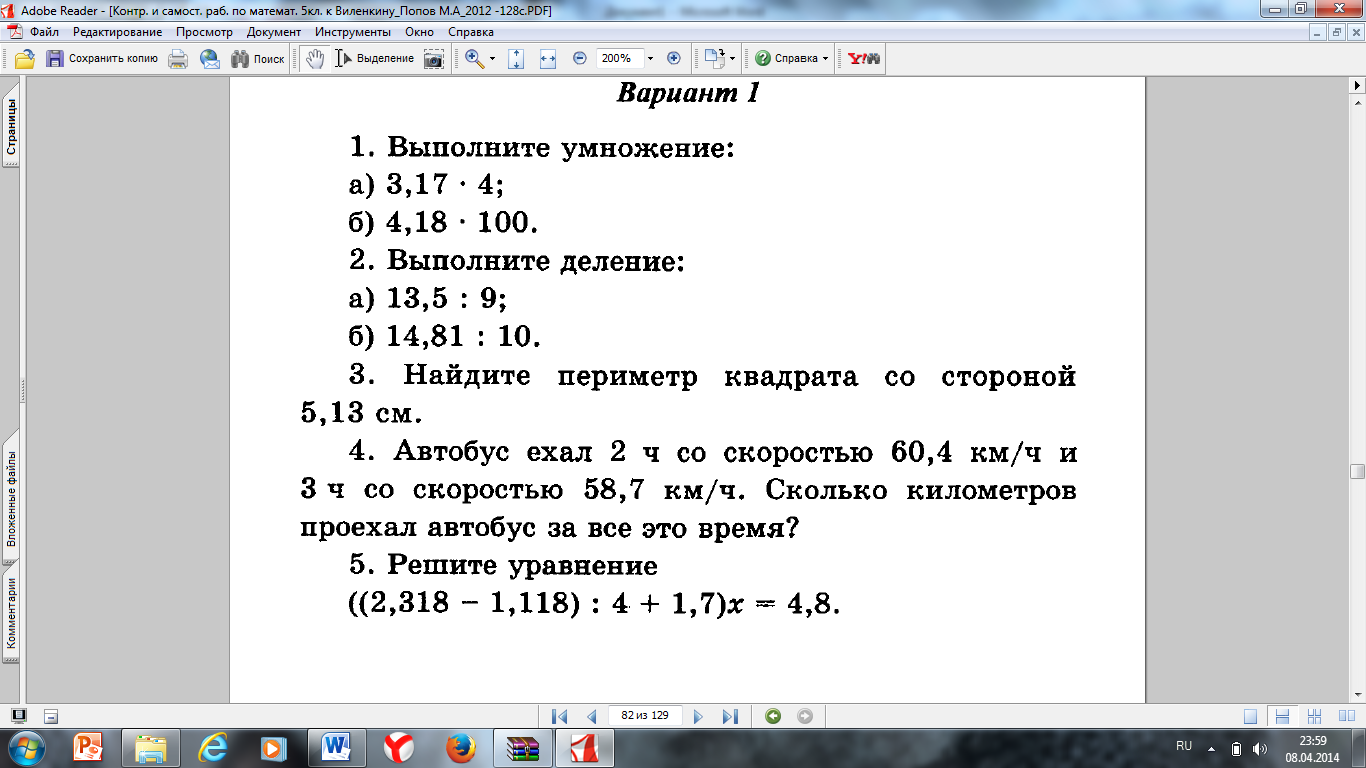 К/р по теме «Умножение и деление десятичных дробей на натуральное число»2 вариант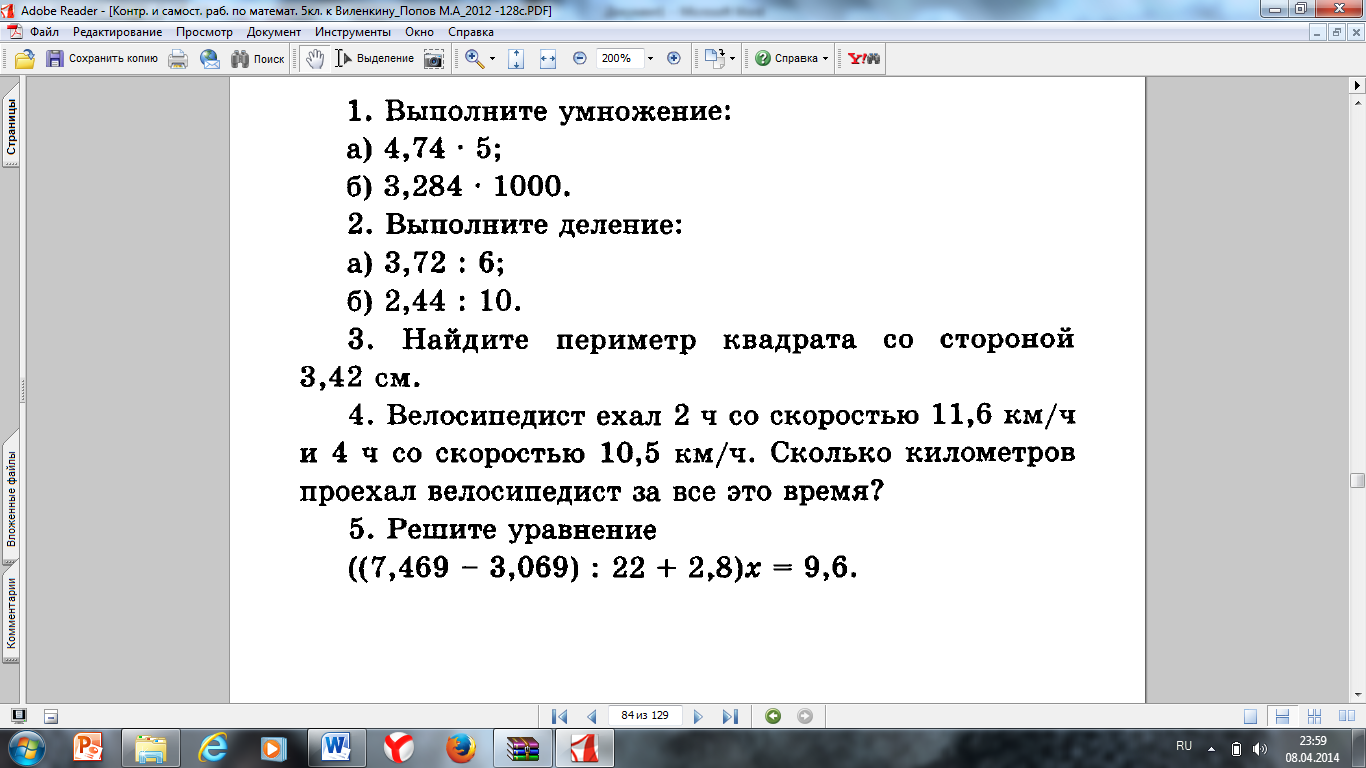 К/р по теме «Умножение и деление десятичных дробей на натуральное число»1 вариантК/р по теме «Умножение и деление десятичных дробей на натуральное число»2 вариантК/р по теме «Умножение и деление десятичных дробей на натуральное число»1 вариантК/р по теме «Умножение и деление десятичных дробей на натуральное число»2 вариант